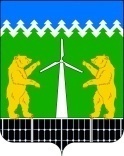 АДМИНИСТРАЦИЯ БЕЛЯКИНСКОГО СЕЛЬСОВЕТАБОГУЧАНСКОГО РАЙОНАКРАСНОЯРСКОГО КРАЯ                                                           ПОСТАНОВЛЕНИЕ28.12.2021                                                 п. Беляки	                 № 35-пО внесении изменений в постановление  № 26-п от 20.10.2020 «Обутверждении административного регламента предоставлениямуниципальной услуги «Признание граждан малоимущимив целях постановки на учет в качестве нуждающихся в жилыхпомещениях, предоставляемых по договорам социальногонайма»         В соответствии с подпунктом 5 пункта 2 статьи 6 Закона Красноярского края от 23.05.2006г «О порядке ведения органами местного самоуправления учета граждан в качестве нуждающихся в жилых помещениях, предоставляемых по договорам социального найма на территории края» руководствуясь  Уставом Белякинского сельсоветаПОСТАНОВЛЯЮ:         1. Внести в постановление № 26-п от 20.10.2020 «Об утверждении административного регламента предоставления муниципальной услуги «Признание граждан малоимущими в целях постановки на учет в качестве нуждающихся в жилых помещениях, предоставляемых по договорам социального найма» следующее изменение:         1.1. Пункт 2.7 раздела 2 административного регламента дополнить абзацем, следующего содержания:         «- выписку из Единого государственного реестра недвижимости о правах заявителя и членов его семьи на объекты недвижимого имущества на территории Российской Федерации и имеющиеся, а также имевшиеся у них в течение пяти лет (60 полных месяцев), предшествующих дате подачи заявления о принятии на учет».         2. Контроль за исполнением настоящего постановления оставляю за собой.         3.Постановление вступает в силу со дня, следующего за днем официального опубликования  в «Депутатском вестнике».Глава Белякинского сельсовета	                                                                     В.А. Паисьева